Súkromná spojená škola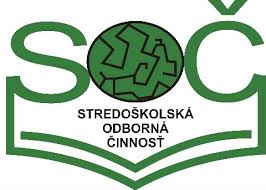 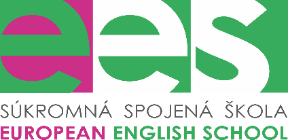 European English School Solivarská 28, 080 05 Prešovorg. zložka: Súkromné gymnáziumSTREDOŠKOLSKÁ ODBORNÁ ČINNOSŤ
POSUDOK OPONENTAPráca nezodpovedá / zodpovedá požiadavkám. Prácu neodporúčam / odporúčam k obhajobe.* Nehodiace sa preškrtniV Prešove, dňa:					Oponent práce:Autor práceNázov práceOponent práceObsahová stránka práceHodnotenie (maximálny počet bodov za každú oblasť je 5 b.)Teoreticko-metodologická stránka práce (stanovenie problémov, metód a prístupov skúmania a spôsob dosiahnutia cieľov práce)Štruktúra práce (premyslenosť štruktúry, vnútorná vyváženosť, logická nadväznosť, proporčná rozloženosť jednotlivých častí)Hodnotenie kvality a rozsahu zdrojov (vlastný výskum, výber informačných zdrojov, literatúry domácej i zahraničnej, relevantnosť zdrojov)Preukázanie teoretických vedomostí a zvládnutie odbornej terminológie o spracovávanej témeZhodnotenie dosiahnutých výsledkov, naplnenie cieľa a prínos práce pre praxFormálna stránka práce a prístup autoraDodržanie základných noriem pre formálnu úpravu práce, estetická stránka práceDodržanie citačných noriem a evidencia zdrojov a prameňov práceJazyková stránka práceCelkové hodnotenie práce/ max. 40Poukázania na najvýznamnejšie pozitíva práce:Poukázanie na najzávažnejšie nedostatky v práci:Otázka k obhajobe č.1:Otázka k obhajobe č.2: